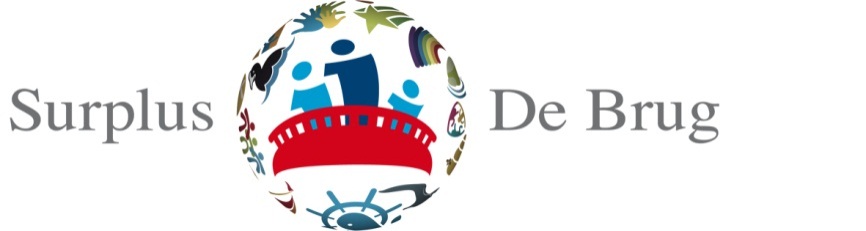 
INSCHRIJFORMULIERPersoonsgegevens             				AdresgegevensBurgerservicenummer …………………………………		Straatnaam: ……………………………………………….….Roepnaam: …. ……………………………………………………. 		Huisnummer: ………… Toevoeging: …...............Voornamen: ……………………………………………………….		Woonplaats: ……………………………………………………Voorvoegsel: ………………………………………………….….		Postcode:   ………………………………………………………Achternaam: ……………………………………………………..		Gemeente: ……………………………………………………… Geslacht:  M / V					Land: ……………………………………………………………..…Adres geheim:       Ja / Nee   							           onbekend:   Ja /Nee BereikbaarheidTelefoon ………………………………………….	Omschrijving ……………………………………	Geheim  Ja / NeeMobiel ……………………………………………..	Omschrijving ……………………………………	Geheim  Ja / NeeExtra telef.nr. ……………………………….	Omschrijving ……………………………………	Geheim  Ja / NeeE-mail (voor berichten van school) : ……………………………………………………………………………………………………..…GeboortegegevensGeboortedatum: ……………………………………………………	Nationaliteit 1 ………………………………………………Geboorteplaats: ……………………………………………………	Nationaliteit 2 ……………………………………………..Geboorteland: ……………………………………………………….	In Nederland sinds: …………………………………….GezinssiutatieEén-ouder-gezin:  Ja / Nee				Geloofsovertuiging: ……………………………………..Thuistaal: ………………………………………………………………Voorschoolse historie (School, Peuterspeelzaal, Kinderdagverblijf)Naam voorschool: …………………………………………………………	Type voorschool: ………………………………….……Plaats voorschool: ……………………………………………………….Medische informatieZorgverzekeraar: ………………………………………………………..	Polisnummer: ……………………………………..……….WA verzekering: Ja / NeeHuisarts: ……………………………………………………………………….	Telefoonnummer arts ……………………..……….Tandarts: ……………………………………………………………………..	Telefoonnummer tandarts: ……………………..Allergisch voor: …………………………………………………………………………………………………………………………………………..Medicijngebruik: …………………………………………………………………………………………………………………………………………Persoonsgegevens verzorger 1Wettelijk vertegenwoordiger:    Ja/Nee		Geslacht: M/VVoornaam: …………………………………………………………………….	Voorletters: ………………………………………………..Voorvoegsel(s): …………………………………………………………...	Achternaam: ………………………………………………..Relatie leerling: …………………………………………………………..	Adres: …………………………………………………………..Postcode + woonplaats: ……………………………………………..	Gemeente: ……………………………………………….…… Geboortedatum: ………………………………………………………….	Geboorteland: ……………………………………………..Nationaliteit: ……………………………………………………………….	Burgerlijke staat: ……………………………………….Hoogste opleiding: ………………………………………………………	Beroep: ………………………………………………………….Geloofsovertuiging: …………………………………………………….Telefoon ………………………………………….	Omschrijving ……………………………………	Geheim  Ja / NeeMobiel ……………………………………………..	Omschrijving ……………………………………	Geheim  Ja / NeeExtra telef.nr. ……………………………….	Omschrijving ……………………………………	Geheim  Ja / NeePersoonsgegevens verzorger 2Wettelijk vertegenwoordiger:    Ja/Nee		Geslacht: M/VVoornaam: …………………………………………………………………….	Voorletters: ………………………………………………..Voorvoegsel(s): …………………………………………………………...	Achternaam: ………………………………………………..Relatie leerling: …………………………………………………………..	Adres: …………………………………………………………..Postcode + woonplaats: ……………………………………………..	Gemeente: ……………………………………………….…… Geboortedatum: ………………………………………………………….	Geboorteland: ……………………………………………..Nationaliteit: ……………………………………………………………….	Burgerlijke staat: ……………………………………….Hoogste opleiding: ………………………………………………………	Beroep: ………………………………………………………….Geloofsovertuiging: …………………………………………………….Telefoon ………………………………………….	Omschrijving ……………………………………	Geheim  Ja / NeeMobiel ……………………………………………..	Omschrijving ……………………………………	Geheim  Ja / NeeExtra telef.nr. ……………………………….	Omschrijving ……………………………………	Geheim  Ja / NeeVorige schoolNaam vorige school: ………………………………………………………	Plaats: ……………………………………………………………Telefoonnummer: …………………………………………………………..	Soort school: ………………………………………………Overige gegevensIs het kind door een instantie onderzocht?  Ja / Nee Soort onderzoek: ………………………………………………………………Is het kind Ambulant begeleid?  Ja / NeeGeeft u ons toestemming om de onderzoekgegevens op te vragen?  Ja / NeeBijzonderheden…………………………………………………………………………………………………………………………………………………………………………………………………………………………………………………………………………………………………………………………………………………………………………………………………………………………………………………………………………………………………………………………………………………………………………………………………………………………………………………………………………………………………………………………………………Ondergetekenden verklaren dat dit formulier naar waarheid is ingevuld en dat hun kind niet staat ingeschreven bij een andere school.Ouder/verzorger/voogd 1				Ouder/verzorger/voogd 2Datum: ………………………………………………………………………	Datum: …………………………………………………………………Plaats: ………………………………………………………………………	Plaats: …………………………………………………………………Handtekening:						Handtekening:
